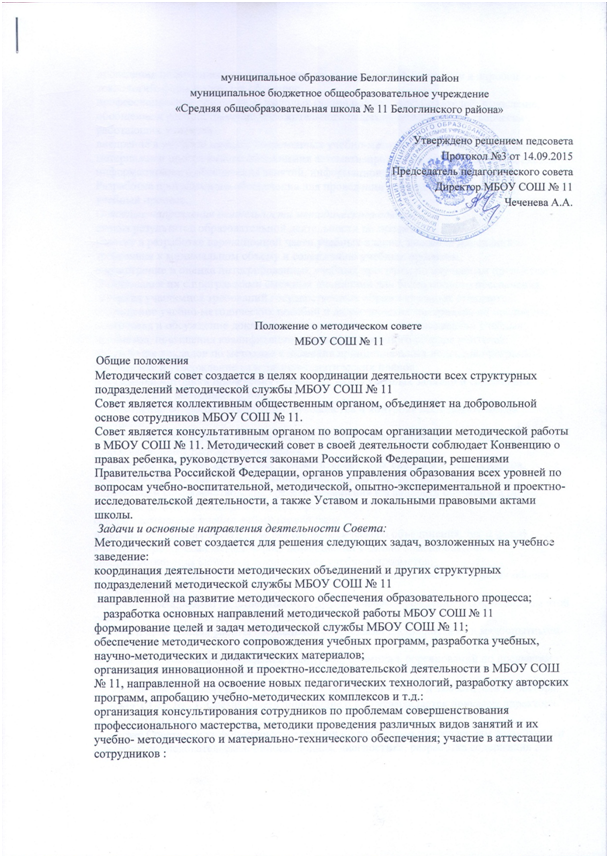 проведения педагогических и методических экспериментов по поиску и апробации новых технологий, форм и методов обучения:профессиональное становление молодых (начинающих) преподавателей; выявление, обобщение и распространение положительного педагогического опыта творчески работающих учителей:внедрение в учебный процесс современных учебно-методических и дидактических материалов и программного обеспечения автоматизированных систем обучения, систем информационного обеспечения занятий, информационно- библиотечных систем. Разработка программного обеспечения для проведения учебных занятий и внедрение их в учебный процесс.Основные направления деятельности методического совета:анализ результатов образовательной деятельности по предметам;участие в разработке вариационной части учебных планов, внесение изменений втребования к минимальном объему и содержанию учебных программ;рассмотрение и оценка интегрированных учебных программ по изучаемым предметам исогласование их с программами смежных дисциплин для более полного обеспеченияусвоения учащимися требований государственных образовательных стандартов;обсуждение учебно-методических пособий и дидактических материалов по предметам;подготовка и обсуждение докладов по вопросам методики преподавания учебныхпредметов, повышения квалификации и квалификационного разряда учителей;обсуждение докладов по методике изложения принципиальных вопросов программы,обсуждение и утверждение календарно-тематических планов;обсуждение методики проведения отдельных видов учебных занятий и содержания дидактических материалов к ним:рассмотрение вопросов организации, руководства и контроля исследовательской работой учащихся:организация и проведение педагогических экспериментов по поиску и внедрению новых информационных технологий обучения;применение на уроках диалоговых автоматизированных систем и учебных курсов, экспертно- обучающих систем, демонстрационно-обучающих комплексов и т.д.: разработка и совершенствование средств повышения наглядности обучения, а также методики их использования в учебном процессе; совершенствование учебно-лабораторной базывзаимные посещения занятий как внутри методического объединения, так и между учителями различных методических объединений с целью обмена опытом и совершенствования методики преподавания учебных предметов;совместные заседания с родственными и взаимообеспечивающими МО в целях обмена опытом работы;изучение опыта работы родственных М О других учебных заведений и обмен опытом этой работы;• выбор и организация работы наставников с молодыми специалистами и малоопытными учителями;разработка положений о проведении конкурсов, олимпиад, соревнований по предметам. Организация работы СоветаВ состав совета входят руководители М О. опытные учителя, и заместители директора МБОУ СОШ №11. Состав совета, положение о МС утверждается приказом директора МБОУ СОШ № 11.В составе Совета могут формироваться секции по различным направлениям деятельности (проектно-исследовательская. инновационная, диагностика, разработка содержания и т.п.). Руководит советом зам. директора по методической работе. Для обеспечения работы Совет избирает секретаря.Работа Совета осуществляется на основе годового плана. План составляется председателем методического совета, рассматривается на заседании методического совета, согласовывается с директором школы и утверждается на заседании педагогического совета МБОУ СОШ №11.Периодичность заседания совета- 1 раз в четверть. О времени и месте проведения заседания председатель методического совета (секретарь) обязан поставить в известность членов совета. Рекомендации подписываются председателем методического совета и секретарем. При рассмотрении вопросов, затрагивающих другие направления образовательной деятельности, на заседания необходимо приглашать соответствующих должностных лиц.Права .методического совета: Методический совет имеет право: готовить предложения и рекомендовать учителей для повышения квалификационного разряда; выдвигать предложения об улучшении учебного процесса в школе: ставить вопрос о публикации материалов о передовом педагогическом опыте, накопленном в методических объединениях:ставить вопрос перед администрацией школы о поощрении сотрудников за активное участие в опытно-поисковой, экспериментальной, научно-методической и проектно- исследовательской деятельности;рекомендовать учителям различные формы повышения квалификации; выдвигать учителей для участия в конкурсах « Учитель года» и классных руководителей.Контроль деятельности методического советаВ своей деятельности Совет подотчетен педагогическому совету школы. Контрольная деятельностью методического совета осуществляется директором МБОУ СОШ № 11 (лицом им назначенным) в соответствии с планами методической работы и внутришкольного контроля.